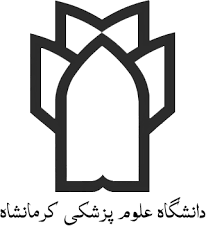 دانشکده پیراپزشکی Log book مربوط به كارآموزي رشته اتاق عمل مقدمه ضمن آرزوي موفقيت در طي دوره کارآموزي اميد است بتوانيد در جهت ارتقاء توانمندي علمي وعملي خود كوشا باشيد.قوانين و مقرارت آموزشيساعت كارآموزي در مرکزاز ساعت 7:30 الی  13 مي باشد.استفاده از اتیکت (برچسب شناسایی) اجباری است.حمل گوشی همراه در وضعیت سکوت بلا مانع می باشد ولی مکالمه حین جراحی ممنوع می باشداستفاده از یونیفرم مطابق مقرارت دانشکده  ضروری می باشد.در زمينه كوتاه نگه داشتن ناخن و عدم استفاده از زيور آلات متعاقب قوانين و مقررات دانشكده عمل نمايید.در برخورد با بيماران، همراهان آنها، همكاران، كادر آموزشي- درماني درمرکز رعايت اصول اخلاقي و شئونات اسلامي را بنمايد.خروج از مرکزتحت عناويني مانند پيگيري امور اداري، شركت در جلسه و ...  فقط با كسب مجوز از استاد مربوطه میسر می باشد.حضور دانشجو در  تمام جلسات مربوط به کارآموزی و کارآموزی در عرصه الزامی است و ساعات غیبت دانشجو در این دروس از  1 /. مجموع ساعات آن درس نباید تجاوز نماید.اختصاص بخشي از ساعت كارآموزي به استفاده از كتابخانه و اينترنت در ارتباط با موضوع كارآموزي. در طول كارآموزي با نظر استاد مربوطه امكان پذير است .رعايت قوانين و مقررات آموزشي در بخش، ارائه تکالیف یادگیری، شركت در بحث گروهي، ارائه مراقبت ها و مشارکت فعال در یادگیری و یادگیری خودراهبر از مواردی است  که در ارزشیابی لحاظ می شود (در انتهای لاگ بوک به تفصیل مشخص شده است). کلیه تکالیف خود را در پایان دوره به استاد بالینی خود تحویل دهید.نکاتی که می بایست به آن دقت شود:کلیه  تجربيات عملي و علمي خودرا در لاگ بوک ثبت نمایید (و یا پیوست  کنید).تكميل  لاگ بوک از شروع دوره  کارآموزی الزامي است.لاگ بوک  را در تمامي اوقات  به همراه داشته باشید تا در موقع لزوم نسبت به ثبت اطلاعات درآن اقدام شود به اين ترتيب از ثبت اطلاعات از طريق رجوع به حافظه كه با خطا توام مي باشد پيشگيري خواهد شد. بهتر است در پايان هر فعاليت زمان كوتاهي در همان محل انجام فعاليت به تكميل تخصيص داده شود تا اطلاعات مورد نياز به سهولت در دسترس باشد.گروه آموزشي مجاز است در هر زمان كه تشخيص دهد لاگ بوک را جهت بررسي يا نسخه برداري در اختيار بگيرد.لاگ بوک باید به امضای مدیر گروه برسد. محل برگزاری دوره،  اتاق عمل......... می باشد.نتیجه ارزشیابی دانشجو در دوره .......................از 20امضاء دانشجو	              	امضاء مربی 			امضاء مدیر گروهاعتراض دانشجو به نمره  وباز بینی توسط گروهجدول شماره1جدول شماره1جدول شماره1جدول شماره1جدول شماره1جدول شماره1جدول شماره1جدول شماره1جدول شماره1جدول شماره1جدول شماره1نمره رديفاهداف رفتاريآموزش ديدهامآموزش ديدهامآموزش ديدهامآموزش ديدهاممشاهده كردهاممشاهده كردهامانجام دادهامانجام دادهامتعداداستادرديفاهداف رفتاريمطالعه شخصیمطالعه شخصیكنفرانسكنفرانسبلهخيربلهخيررديفاهداف رفتاريبليخيربلیخیربلهخيربلهخير1مشاهده آماده کردن اتاق عمل برای جراحی های اورژانس (حداقل 3مورد)2آماه کردن تجهیزات وپک برای عملهای اورژانسی(حداقل 3مورد)3مشاهده مراحل تصمیم گیری در وضعیتهای اورژانسی(حداقل 3مورد)4انجام اقداماتی حفاظتی برای موارد خاص(حداقل 3مورد)5انجام اقدامات حیاتی با سرعت مناسب در موارد خاص(حداقل 3مورد)6مشارکت در تیم مراقبتی موارد اورژانسی(حداقل 3مورد)7آماده کردن بیمار برای اعمال اورژانس.(حداقل 3مورد)8علائم حیاتی بیمار برای اعمال اورژانسی.(حداقل 3مورد)9ثبت پرونده بیمار برای اعمال اورژانسی.(حداقل 3مورد)10انجام مراقبتهای قبل،حین وبعد اعمال اورژانسی.(حداقل 3مورد)جمع نمرات(10)ارزیابی كيفي: استاد محترم براساس معیار زیر در هر یک از بندها نمره دانشجو را مشخص ونهایتا جمع کل را در جمع نمرات مرهون فرماییدارزیابی كيفي: استاد محترم براساس معیار زیر در هر یک از بندها نمره دانشجو را مشخص ونهایتا جمع کل را در جمع نمرات مرهون فرماییدارزیابی كيفي: استاد محترم براساس معیار زیر در هر یک از بندها نمره دانشجو را مشخص ونهایتا جمع کل را در جمع نمرات مرهون فرماییدارزیابی كيفي: استاد محترم براساس معیار زیر در هر یک از بندها نمره دانشجو را مشخص ونهایتا جمع کل را در جمع نمرات مرهون فرماییدعالي خوبمتوسطضعیف175/05/025/0مواردنمرهرعایت نظم و اصول پرستاری و شرکت فعال دانشجو در فرایند یادگیریبا وضعيت ظاهري مناسب برمبنای موازین شرعی و دستورالعمل دانشکده در بخش حاضر می شود.وقت شناسی و انضباط را رعایت می کند.با مربیان و پرسنل مرکز و سایر دانشجویان ارتباط مناسب برقرار می کند.علاقه مندی و اشتیاق خود را در انجام وظایف محوله نشان می دهد.در انجام وظایف محوله احساس مسئولیت می نماید.از اعتماد به نفس کافی برخوردار است .در انجام امورات محوله دقت و سرعت عمل دارد واصولصرفه جویی را رعایت می کنداز حس کنجکاوی و ابتکار و تفکر خلاق برخوردار است.از قدرت فراگیری بالایی برخوردار بوده و مطالب توضیح داده شده را به یاد می آورد.تذکرات و انتقادات مربیان را پذیرفته و در صدد تصحیح آن بر می آیدنمره کلی